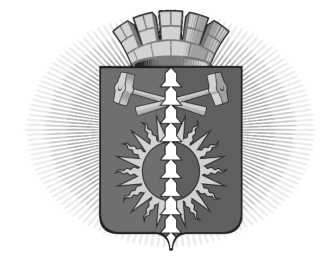 АДМИНИСТРАЦИЯ ГОРОДСКОГО ОКРУГА ВЕРХНИЙ ТАГИЛПОСТАНОВЛЕНИЕот 01.04.2021от 01.04.2021от 01.04.2021       № 166г. Верхний Тагилг. Верхний Тагилг. Верхний Тагилг. Верхний Тагилг. Верхний ТагилО внесении изменений в постановление Администрации городского округа Верхний Тагил от 06.10.2020 № 480 «Об утверждении Административного регламента предоставления муниципальной услуги «Предоставление путевок детям (за исключением детей-сирот и детей, оставшихся без попечения родителей, детей, находящихся в трудной жизненной ситуации) в организации отдыха и оздоровления, в учебное время»О внесении изменений в постановление Администрации городского округа Верхний Тагил от 06.10.2020 № 480 «Об утверждении Административного регламента предоставления муниципальной услуги «Предоставление путевок детям (за исключением детей-сирот и детей, оставшихся без попечения родителей, детей, находящихся в трудной жизненной ситуации) в организации отдыха и оздоровления, в учебное время»О внесении изменений в постановление Администрации городского округа Верхний Тагил от 06.10.2020 № 480 «Об утверждении Административного регламента предоставления муниципальной услуги «Предоставление путевок детям (за исключением детей-сирот и детей, оставшихся без попечения родителей, детей, находящихся в трудной жизненной ситуации) в организации отдыха и оздоровления, в учебное время»О внесении изменений в постановление Администрации городского округа Верхний Тагил от 06.10.2020 № 480 «Об утверждении Административного регламента предоставления муниципальной услуги «Предоставление путевок детям (за исключением детей-сирот и детей, оставшихся без попечения родителей, детей, находящихся в трудной жизненной ситуации) в организации отдыха и оздоровления, в учебное время»О внесении изменений в постановление Администрации городского округа Верхний Тагил от 06.10.2020 № 480 «Об утверждении Административного регламента предоставления муниципальной услуги «Предоставление путевок детям (за исключением детей-сирот и детей, оставшихся без попечения родителей, детей, находящихся в трудной жизненной ситуации) в организации отдыха и оздоровления, в учебное время»В целях приведения в соответствии с типовым административным регламентом, в соответствии постановлением Администрации городского округа Верхний Тагил от 24.12.2018 № 885 «Об утверждении порядка разработки и утверждения административных регламентов предоставления муниципальных услуг, порядка проведения экспертизы проектов административных регламентов предоставления муниципальных услуг», в целях обеспечения соблюдения норм Федерального закона от 27 июля 2010 года №210-ФЗ «Об организации предоставления государственных и муниципальных услуг», руководствуясь Уставом городского округа Верхний Тагил, Администрация городского округа Верхний ТагилПОСТАНОВЛЯЕТ: Внести изменения в наименование административного регламента предоставления муниципальной услуги «Предоставление путевок детям (за исключением детей-сирот и детей, оставшихся без попечения родителей, детей, находящихся в трудной жизненной ситуации) в организации отдыха и оздоровления, в учебное время», утвержденный постановлением администрации городского округа Верхний Тагил от 06.10.2020 № 480, изложив его в новой редакции «Предоставление путевок в организации отдыха детей и их оздоровления в учебное время(за исключением детей-сирот и детей, оставшихся без попечения родителей, детей, находящихся в трудной жизненной ситуации)».2. Контроль за исполнением настоящего постановления возложить на заместителя главы по социальным вопросам И.Г. Упорову.3. Настоящее Постановление опубликовать на официальном сайте городского округа Верхний Тагил в сети Интернет (www.go-vtagil.ru).В целях приведения в соответствии с типовым административным регламентом, в соответствии постановлением Администрации городского округа Верхний Тагил от 24.12.2018 № 885 «Об утверждении порядка разработки и утверждения административных регламентов предоставления муниципальных услуг, порядка проведения экспертизы проектов административных регламентов предоставления муниципальных услуг», в целях обеспечения соблюдения норм Федерального закона от 27 июля 2010 года №210-ФЗ «Об организации предоставления государственных и муниципальных услуг», руководствуясь Уставом городского округа Верхний Тагил, Администрация городского округа Верхний ТагилПОСТАНОВЛЯЕТ: Внести изменения в наименование административного регламента предоставления муниципальной услуги «Предоставление путевок детям (за исключением детей-сирот и детей, оставшихся без попечения родителей, детей, находящихся в трудной жизненной ситуации) в организации отдыха и оздоровления, в учебное время», утвержденный постановлением администрации городского округа Верхний Тагил от 06.10.2020 № 480, изложив его в новой редакции «Предоставление путевок в организации отдыха детей и их оздоровления в учебное время(за исключением детей-сирот и детей, оставшихся без попечения родителей, детей, находящихся в трудной жизненной ситуации)».2. Контроль за исполнением настоящего постановления возложить на заместителя главы по социальным вопросам И.Г. Упорову.3. Настоящее Постановление опубликовать на официальном сайте городского округа Верхний Тагил в сети Интернет (www.go-vtagil.ru).В целях приведения в соответствии с типовым административным регламентом, в соответствии постановлением Администрации городского округа Верхний Тагил от 24.12.2018 № 885 «Об утверждении порядка разработки и утверждения административных регламентов предоставления муниципальных услуг, порядка проведения экспертизы проектов административных регламентов предоставления муниципальных услуг», в целях обеспечения соблюдения норм Федерального закона от 27 июля 2010 года №210-ФЗ «Об организации предоставления государственных и муниципальных услуг», руководствуясь Уставом городского округа Верхний Тагил, Администрация городского округа Верхний ТагилПОСТАНОВЛЯЕТ: Внести изменения в наименование административного регламента предоставления муниципальной услуги «Предоставление путевок детям (за исключением детей-сирот и детей, оставшихся без попечения родителей, детей, находящихся в трудной жизненной ситуации) в организации отдыха и оздоровления, в учебное время», утвержденный постановлением администрации городского округа Верхний Тагил от 06.10.2020 № 480, изложив его в новой редакции «Предоставление путевок в организации отдыха детей и их оздоровления в учебное время(за исключением детей-сирот и детей, оставшихся без попечения родителей, детей, находящихся в трудной жизненной ситуации)».2. Контроль за исполнением настоящего постановления возложить на заместителя главы по социальным вопросам И.Г. Упорову.3. Настоящее Постановление опубликовать на официальном сайте городского округа Верхний Тагил в сети Интернет (www.go-vtagil.ru).И.о. главы городского округа Верхний Тагил И.о. главы городского округа Верхний Тагил И.Г. УпороваИ.Г. Упорова